PoetryPoetry can help express emotions. This week there are ideas for you to try this out yourselves. This emotion wheel might help you with some ideas – but remember to only use words that you understand.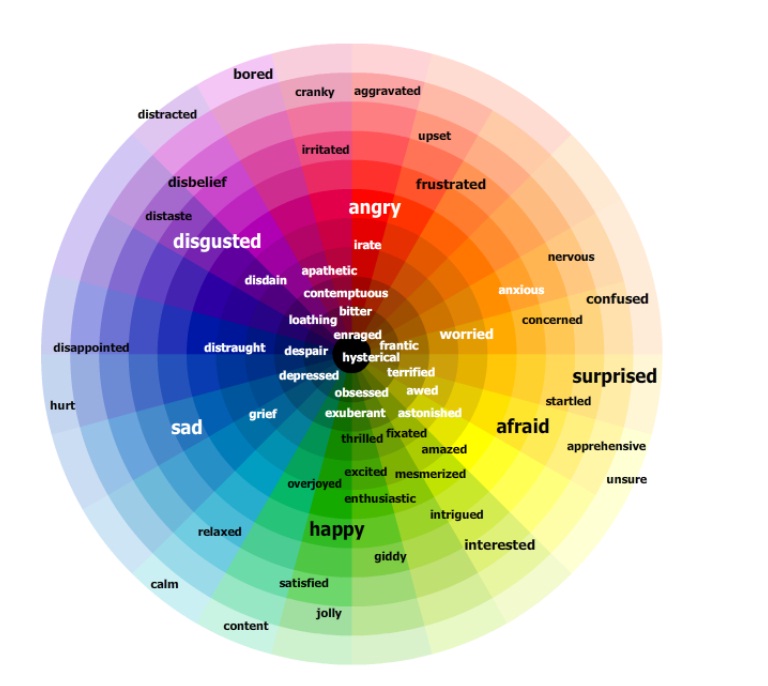 Session OneShape poems are very simple. You just fill the shape with words about the shape. Our shape is going to be you! Can you fill it up with words about how you are feeling?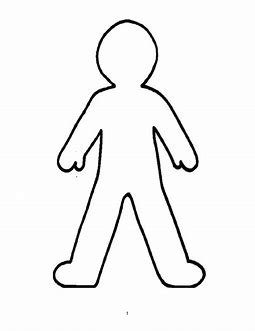 Session 2.Today we going to think about why we are feeling some of those emotions to make our own rainbow.Each line of the poem starts withI amThen write how you are feeling.Next add …because…Finally, colour the stripe the colour you think matches your emotion.It doesn’t have to look like a real rainbow. If you are sad and worried it might be a mainly blue rainbow or if you are feeling cross and angry it might be mainly red. Here is an example: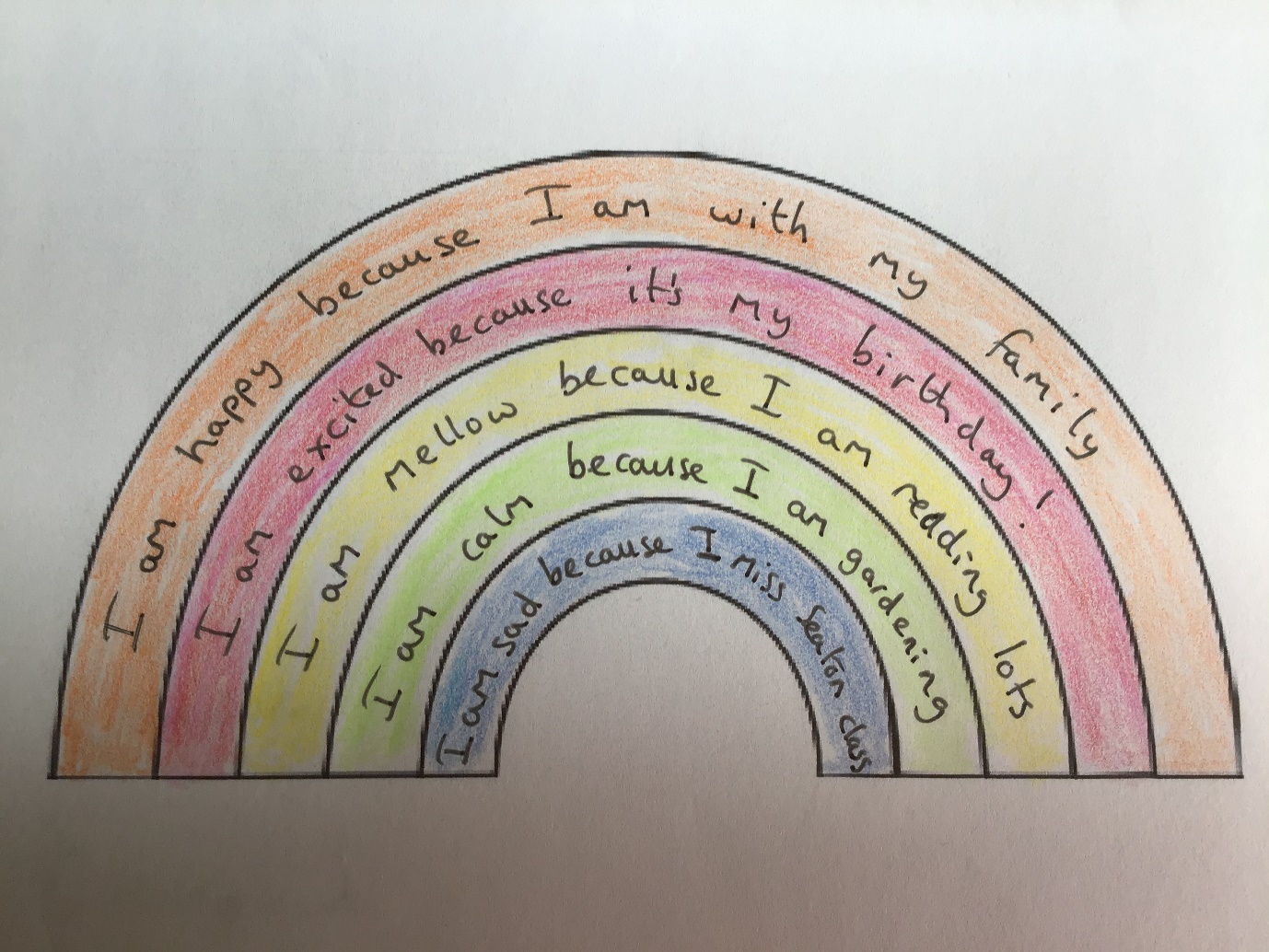 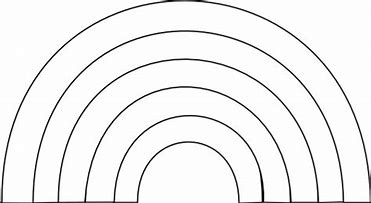 Session 3Sticking with the idea of how we are feeling. How are you feeling about lockdown?Today I’d like you to try and Acrostic Poem. This is where the first letter of each line forms a word.Examples:Lying on the sofa				Loving time on my ownOn my own					Out in the garden all the timeCBBC on TV					Can’t wait to see my friends againKilling time					Keeping busyDoing nothing				Doing baking, colouring, playing…On my own again				Our family plays gamesWhen will lockdown end?			Winner!Nobody knows				Now, let’s play again!LOCKDOWNSession 4Whilst poetry is great for expressing emotions, some poetry can help us feel different emotions. Let’s see if we can make everyone feel amused because they are listening to a funny poem!https://www.youtube.com/user/artificedesignThis Michael Rosen’s channel. Hope you find something to make you smile!Session 5Watchhttps://www.bbc.co.uk/teach/class-clips-video/english-ks1-ks2-understanding-poetry/zvrjscwPoetry is really closely linked to songs.Bryant Oden uses a lot of repetition and plays with stress and syllables. His channel is linked below. What is repeated in the duck song? How many syllables in Hippotomonstrosesquipedaliophobia in “The Long Word Song?”Don’t worry if some of these ideas seem a bit difficult – you can still enjoy some silly songs!https://www.youtube.com/user/songdropsHave fun!If you would like to show us any of your poems you can put them on Seesaw or email us:jclatworthy@delawareprimary.co.ukkgee@delawareprimary.co.uk